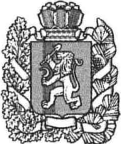 АДМИНИСТРАЦИЯ БОГУЧАНСКОГО РАЙОНАП О С Т А Н О В Л Е Н И Е(в редакции постановления администрации Богучанского района от 06.06.2017 №266-п, от 16.03.2018 №266-п, от 17.04.2018 №404-п, от 01.06.2018 №600-п, от 07.11.2019 №1081-п, от 22.06.2021 №495-п, от 03.11.2022 №1091-п )06.06.2017				       с. Богучаны			           № 611- пОб утверждении Положения о порядке взимания родительской платы с родителей (законных представителей) детей, посещающих образовательные организации, реализующие образовательную программу дошкольного образования, находящиеся на территории муниципального образования Богучанский район, и Положения о порядке обращения за получением компенсации родителям (законным представителям) детей, посещающих образовательные организации, реализующие образовательную программу дошкольного образования, находящиеся на территории муниципального образования Богучанский район, и порядке ее предоставленияВ соответствии с Федеральным законом от 29.12.2012 №273-ФЗ «Об образовании в Российской Федерации», Законом Красноярского края от 26.06.2014 №6-2519 «Об образовании в Красноярском крае», постановлением Правительства Красноярского края от 25.11.2014 №561-п «О выплате компенсации родителям (законным представителям) детей, посещающих образовательные организации, реализующие образовательную программу дошкольного образования, находящиеся на территории Красноярского края», постановлением Правительства Красноярского края от 14.03.2017 №132-п «Об установлении критериев нуждаемости при определении права на получение компенсации родителями (законными представителями) детей, посещающих образовательные организации, реализующие образовательную программу дошкольного образования», на основании ст.7, 8, 43, 47, Устава Богучанского района Красноярского края,ПОСТАНОВЛЯЮ:Утвердить Положение о порядке взимания родительской платы с родителей (законных представителей) детей, посещающих образовательные организации, реализующие образовательную программу дошкольного образования, находящиеся на территории муниципального образования Богучанский район, согласно приложению 1.Утвердить Положение о порядке обращения за получением компенсации родителям (законным представителям) детей, посещающих образовательные организации, реализующие образовательную программу дошкольного образования, находящиеся на территории муниципального образования Богучанский район, и порядке ее предоставления согласно приложению 2.Уполномоченным органом местного самоуправления по назначению и выплате компенсации родителям (законным представителям) детей, посещающих образовательные организации, реализующие образовательную программу дошкольного образования, находящиеся на территории муниципального образования Богучанский район, назначить управление образования администрации Богучанского района Красноярского краяПризнать утратившим силу постановление администрации Богучанского района от 27.01.2010 №42-п «О выплате компенсации части родительской платы за содержание ребенка в дошкольных образовательных учреждениях Богучанского района» и постановление администрации Богучанского района от 29.12.2014 №1724-п «Об утверждении положения о порядке взимания родительской платы в муниципальных дошкольных образовательных учреждениях Богучанского района».Контроль за исполнением настоящего постановления возложить на заместителя Главы Богучанского района по жизнеобеспечению А.Ю.Машинистова.Управлению образования администрации Богучанского района (Н.А. Капленко) обеспечить размещение настоящего постановления на сайте управления образования администрации Богучанского района Красноярского края.Постановление вступает в силу со дня, следующего за днём опубликования в Официальном вестнике Богучанского района.И.о.Главы Богучанского района	                                            В.Ю.КарнауховПоложениео порядке взимания родительской платы с родителей (законных представителей) детей, посещающих образовательные организации, реализующие образовательную программу дошкольного образования, находящиеся на территории муниципального образования Богучанский район(в редакции постановления администрации Богучанского района от 06.06.2017 №266-п, от 16.03.2018 №266-п, от 17.04.2018 №404-п, от 01.06.2018 №600-п, от 07.11.2019 №1081-п, от 22.06.2021 №495-п, от 03.11.2022 №1091-п )1.Общие положения1. Положение о порядке взимания родительской платы с родителей (законных представителей) детей, посещающих образовательные организации, реализующие образовательную программу дошкольного образования, находящиеся на территории муниципального образования Богучанский район, определяет порядок расчета и взимания родительской платы с родителей (законных представителей) детей, посещающих образовательные организации, реализующие образовательную программу дошкольного образования, и ее выплаты.2. Образовательные организации, реализующие образовательную программу дошкольного образования (далее- образовательная организация), осуществляют присмотр и уход за детьми.3. Присмотр и уход за детьми- комплекс мер по организации питания и хозяйственно-бытового обслуживания детей, обеспечению соблюдения ими личной гигиены и режима дня.4. За присмотр и уход за ребенком устанавливается плата, взимаемая с родителей (законных представителей) (далее - родительская плата), в размере, утвержденном постановлением администрации Богучанского района Красноярского края, рассчитанной в соответствии с расчетом денежной нормы на питание детей, посещающих образовательные организации, реализующие образовательную программу дошкольного образования, находящиеся на территории муниципального образования Богучанский район.5. Размер родительской платы за присмотр и уход за детьми в образовательных организациях является величиной постоянной, не зависящей от количества рабочих дней в месяце.6. Родительская плата расходуется на приобретение продуктов питания, хозяйственно-бытовое обслуживание детей, обеспечение ими личной гигиены и режима дня.6.1. Для начисления родительской платы в образовательных организациях ежедневно ведется табель посещаемости детьми, где указываются фамилия, имя ребенка и отмечаются дни явки и неявки детей. (в ред. постановления  администрации Богучанского района  от 22.06.2021 №495-п ))7. Контроль и ответственность за расходованием родительской платы в образовательной организации возлагается на руководителя данной образовательной организацией7.1. Денежные средства, получаемые за присмотр и уход за детьми в образовательной организации, реализующей образовательную программу дошкольного образования, в виде родительской платы в полном объеме учитываются в плане финансово-хозяйственной деятельности организации. (в редакц. постановления  администрации Богучанского района  от 22.06.2021 №495-п)8. При расчете родительской платы не включаются расходы на реализацию образовательной программы дошкольного образования, а также расходы на содержание недвижимого имущества образовательных организаций. 9. Родительская плата вносится родителями (законными представителями) ежемесячно до 10-го числа каждого месяца за текущий месяц в образовательную организацию или путем внесения денежных средств на лицевой счет управления образования администрации Богучанского района через кредитную организацию- Публичное акционерное общества «Сбербанк России.9.1. Для начисления родительской платы в образовательных организациях ежедневно ведется табель посещаемости детьми, где указываются фамилия, имя ребенка и отмечаются дни явки и неявки детей. (в редакц. постановления  администрации Богучанского района  от 22.06.2021 №495-п ))10. При непосещении ребенком образовательной организации по уважительной причине размер родительской платы уменьшается пропорционально отношению количества дней посещения ребенком образовательной организации к общему количеству дней работы данной образовательной организации в месяц.11. Уважительными причинами непосещения ребенком образовательной организации являются:-пропуск по болезни ребенка (согласно представленной медицинской справке);-пропуск по причине карантина;-санаторно-курортное лечение ребенка;- медицинское обследование ребенка;-отсутствие ребенка в период отпуска родителей (законных представителей), но не более трех месяцев в год;-рекомендации лечащего врача ребенка о временном ограничении посещения образовательной организации;-закрытие образовательной организации на ремонтные и (или) аварийные работы (в случае если ребенок не переведен временно в другое дошкольную образовательную организацию).-служебная командировка родителей (законных представителей).12. В каждом случае непосещения ребенком образовательной организации родители (законные представители) обязаны представить документальное подтверждение уважительности причин отсутствия.12.1. При отсутствии ребенка в образовательной организации (по рекомендации лечащего врача ребенка о временном ограничении посещения образовательной организации более 3 месяцев) образовательная организация имеет право принять другого ребенка на этот же период, заключив срочный договор с родителями (законными представителями) ребенка. (в редакц. постановления  администрации Богучанского района  от 22.06.2021 №495-п )13. Контроль и ответственность за своевременное поступление родительской платы в образовательную организацию возлагается на руководителя данной образовательной организации.14. В случае несвоевременного внесения родительской платы к родителям (законным представителям) применяются меры, определённые действующим законодательством РФ, а также договором между родителем (законным представителем) и образовательной организацией.15. Родитель (законный представитель), получивший сертификат на материнский (семейный) капитал, может направить средства (часть средств) материнского (семейного) капитала для оплаты присмотра и ухода за ребенком в дошкольную образовательную организацию. 15.1. Учет средств родительской платы возлагается на Муниципальное казенное учреждение "Центр обеспечения деятельности учреждений образования Богучанского района»  в соответствии с нормативно-правовыми актами Российской Федерации, регулирующими вопросы бюджетного и налогового учета. (в редакц. постановления  администрации Богучанского района   от 22.06.2021 №495-п ))16. В целях реализации права на общедоступное и бесплатное дошкольное образование родительская плата за присмотр и уход за детьми-инвалидами, детьми-сиротами и детьми, оставшимися без попечения родителей, а также за детьми с туберкулезной интоксикацией, не взимается.17.   В целях предоставления мер поддержки членам семей участников специальной военной операции, в период участия лица в специальной военной операции, родительская плата за присмотр и уход за детьми, осваивающими образовательные программы дошкольного образования в муниципальных образовательных организациях, осуществляющих деятельность на территории муниципального образования  Богучанский  район,  не взимается.Данная мера  социальной поддержки членам семей участников специальной военной операции, в период участия лица в специальной военной операции  носит  заявительный характер.17.1.В целях реализации права указанного в пункте 16.1  имеют право обратиться лица в интересах детей (далее - Заявитель):законный представитель (родитель /усыновитель);супруг (супруга) законного представителя  (родителя /усыновителя);представитель по доверенности родителя (усыновителя), супруга (супруги) родителя (усыновителя).Лица, которые не вправе обращаться:лица, лишенные родительских прав (ограниченные в родительских правах) в отношении ребенка;лица, отбывающие наказание в виде лишения свободы;лица, находящиеся на принудительном лечении по решению суда;лица, в отношении которых применена мера пресечения в виде заключения под стражу.17.2. Родители (законные представители) детей, из семьи лица, принимающего участие в специальной военной операции,  претендующих на освобождение от  родительской уплаты за присмотр и уход за детьми, осваивающими образовательные программы дошкольного образования в муниципальных образовательных организациях, осуществляющих деятельность на территории муниципального образования  Богучанский  район,  в соответствии с Указом Губернатора Красноярского края  от 25.10.2022 №317-уг «О социально- экономических мерах поддержки лиц, принимающих  участие  в специальной военной операции, и членов их семей»  обращаются в общеобразовательную организацию с заявлением по форме №1  согласно приложению 1 к Порядку, к которому прилагаются следующие документы:копия паспорта гражданина РФ или иного документа, удостоверяющего личность заявителя (копия свидетельства 
о рождении – в отношении заявителя, не достигшего возраста 14 лет; копия свидетельства о рождении заявителя, не достигшего возраста 14 лет, выданного компетентным органом иностранного государства, представляется вместе с его нотариально удостоверенным переводом на русский язык);копия паспорта гражданина Российской Федерации или иного документа, удостоверяющего личность родителя (усыновителя) ребенка 
из семьи лица, принимающего участие в специальной военной операции (представляется в случае обращения с документами родителя (усыновителя) ребенка из семьи лица, принимающего участие в специальной военной операции, уполномоченного представителя родителя (усыновителя) ребенка);копия документа, удостоверяющего личность уполномоченного представителя и копия доверенности, подтверждающая полномочия уполномоченного представителя на осуществление действий от имени заявителя (представляется в случае обращения с документами уполномоченным представителем);копия свидетельства о рождении (об усыновлении (удочерении) ребенка из семьи лица, принимающего участие в специальной военной операции (представляется в случае обращения с документами родителя (усыновителя) уполномоченного представителя родителя (усыновителя) ребенка для подтверждения правового статуса родителя (усыновителя) ребенка из семьи лица, принимающего участие в специальной военной операции), за исключением случая, когда копия свидетельства о рождении ребенка, не достигшего возраста 14 лет, представлена в качестве копии документа, удостоверяющего личность ребенка. Под правовым статусом понимается кровное родство с ребенком родителей или усыновление ребенка, подтверждение правового статуса осуществляется путем предоставления документов, предусмотренных данным подпунктом. Копия свидетельства о рождении ребенка из семьи лица, принимающего участие в специальной военной операции, выданного компетентным органом иностранного государства, представляется вместе с его нотариально удостоверенным переводом на русский язык; копия свидетельства о рождении ребенка из семьи лица, принимающего участие в специальной военной операции), выданного органами записи актов гражданского состояния или консульскими учреждениями Российской Федерации, представляется по собственной инициативе);оригинал документа (справки), подтверждающего участие обоих или одного из родителей (усыновителей) или единственного родителя (усыновителя) ребенка в специальной военной операции.17.3. Основаниями  для принятия решения об отказе в освобождении от родительской платы за присмотр и уход за детьми, осваивающими образовательные программы дошкольного образования в муниципальных образовательных организациях, осуществляющих деятельность на территории муниципального образования  Богучанский  район, являются:ребенок не является членом семьи лица, принимающего участие 
в специальной военной операции;непредставление или представление не в полном объеме документов предусмотренных пунктами 16.1.2.  Порядка (за исключением документов, представляемых по собственной инициативе);представление документов, содержащих недостоверные сведения. (изм. пост. адм. от 03.11.2022 №1091-п)18. О прекращении или изменении оснований для не взимания родительской платы родители (законные представители) обязаны уведомить образовательную организацию в течение 14 календарных дней со дня их прекращения или изменения.Положениео порядке обращения за получением компенсации родителям (законным представителям) детей, посещающих образовательные организации, реализующие образовательную программу дошкольного образования, находящиеся на территории муниципального образования Богучанский район, и порядке ее предоставления(в редакции постановления администрации Богучанского района от 06.06.2017 №611-п, от 16.03.2018 №266-п, от 17.04.2018 №404-п, от 01.06.2018 №600-п, от 07.11.2019 №1081-п, от 22.06.2021 №495-п )1.Общие положения1. Положение о порядке обращения за получением компенсации родителям (законным представителям) детей, посещающих образовательные организации, реализующие образовательную программу дошкольного образования (далее- образовательная организация), находящиеся на территории муниципального образования Богучанский район, и порядке ее предоставления (далее- Положение), определяет процедуру обращения за получением компенсации родителям (законным представителям) детей, посещающих образовательные организации, реализующие образовательную программу дошкольного образования (далее - компенсация), и процедуру ее предоставления.2. В целях материальной поддержки воспитания и обучения детей, посещающих образовательные организации, родителям (законным представителям) предоставляется компенсация на первого ребенка в размере 20 процентов размера родительской платы, на второго ребенка - в размере 50 процентов размера такой платы, на третьего ребенка и последующих детей - в размере 70 процентов размера такой платы.3. Право на получение компенсации имеет один из родителей (законных представителей) (далее- Получатель), внесший родительскую плату за присмотр и уход за детьми в образовательную организацию в соответствии с установленными критериями нуждаемости.4. Критерий нуждаемости при определении права на получение компенсации родителям (законными представителями) детей, посещающих образовательные организации, устанавливается на уровне среднедушевого дохода семьи, не превышающего 1,5 величины прожиточного минимума, установленного на душу населения для Богучанского района Красноярского края.5. Компенсация предоставляется по месту жительства или месту пребывания Получателя через отделения почтовой связи или российские кредитные организации.6. Для получения компенсации Получатель вправе по своему выбору обратиться в образовательную организацию, которую посещает ребенок, управление образования администрации Богучанского района или краевое государственное бюджетное учреждение "Многофункциональный центр по предоставлению государственных и муниципальных услуг" (далее - КГБУ "МФЦ") с момента зачисления ребенка в данную образовательную организацию с заявлением по форме №2 согласно приложению №1 к настоящему Положению. ((изм. пост. адм. от 03.11.2022 №1091-п)К заявлению прилагаются следующие документы:а) паспорт гражданина Российской Федерации или иной документ, удостоверяющий личность Получателя;б) свидетельство о рождении (об усыновлении (удочерении) ребенка;в) акт органа опеки и попечительства о назначении опекуна (для опекунов), договор о приемной семье (для приемных родителей) (представляется в случае, если Получатель является опекуном (приемным родителем) ребенка, посещающего образовательную организацию);г) документы, подтверждающие доходы семьи за три последних календарных месяца, предшествующих месяцу подачи заявления, исходя из состава семьи на дату подачи заявления, в том числе:справка о доходах каждого члена семьи по форме 2-НДФЛ, выданная налоговым агентом, выплатившим доход;налоговая декларация по налогу на доходы физических лиц (форма 3-НДФЛ), выданная территориальным налоговым органом, подтверждающая доходы членов семьи, являющихся индивидуальными предпринимателями, зарегистрированными в установленном порядке и осуществляющими предпринимательскую деятельность без образования юридического лица, главами крестьянского (фермерского) хозяйства, нотариусами, занимающимися частной практикой, адвокатами, учредившими адвокатские кабинеты, и другими лицами, занимающимися в установленном действующим законодательством порядке частной практикой (документ, указанный в данном абзаце, применяется для общей системы налогообложения индивидуальных предпринимателей);налоговая декларация по налогу, уплачиваемому в связи с применением упрощенной системы налогообложения, по форме, утвержденной Приказом Федеральной налоговой службы от 26.02.2016 N ММВ-7-3/99@ "Об утверждении формы налоговой декларации по налогу, уплачиваемому в связи с применением упрощенной системы налогообложения, порядка ее заполнения, а также формата представления налоговой декларации по налогу, уплачиваемому в связи с применением упрощенной системы налогообложения, в электронной форме";налоговая декларация по единому налогу на вмененный доход для отдельных видов деятельности по форме, утвержденной Приказом Федеральной налоговой службы от 26.06.2018 N ММВ-7-3/414@ "Об утверждении формы налоговой декларации по единому налогу на вмененный доход для отдельных видов деятельности, порядка ее заполнения, а также формата представления налоговой декларации по единому налогу на вмененный доход для отдельных видов деятельности в электронной форме" (представляется в случае применения данного режима налогообложения до 01.01.2021);книга учета доходов и расходов индивидуальных предпринимателей, применяющих систему налогообложения для сельскохозяйственных товаропроизводителей (единый сельскохозяйственный налог), по форме, утвержденной Приказом Министерства финансов Российской Федерации от 11.12.2006 N 169н "Об утверждении формы Книги учета доходов и расходов индивидуальных предпринимателей, применяющих систему налогообложения для сельскохозяйственных товаропроизводителей (единый сельскохозяйственный налог), и порядка ее заполнения";книга учета доходов индивидуальных предпринимателей, применяющих патентную систему налогообложения, по форме, утвержденной Приказом Министерства финансов Российской Федерации от 22.10.2012 N 135н "Об утверждении форм Книги учета доходов и расходов организаций и индивидуальных предпринимателей, применяющих упрощенную систему налогообложения, Книги учета доходов индивидуальных предпринимателей, применяющих патентную систему налогообложения, и Порядков их заполнения";документ, содержащий сведения о размере социальных выплат членам семьи, производимых в сфере социальной поддержки и социального обслуживания граждан, выданный краевым государственным казенным учреждением "Управление социальной защиты населения" по месту жительства или месту пребывания Получателя (представляется по собственной инициативе);справка о размере пенсий, компенсационных выплат (кроме компенсационных выплат неработающим трудоспособным лицам, осуществляющим уход за нетрудоспособными гражданами) и дополнительного ежемесячного материального обеспечения пенсионеров, выданная органом, осуществляющим пенсионное обеспечение (представляется по собственной инициативе);справка о размере ежемесячного пожизненного содержания судей, вышедших в отставку, выданная организацией, осуществляющей выплату ежемесячного содержания (представляется по собственной инициативе);справка о размере государственной академической стипендии студентам, государственной социальной стипендии студентам, государственной стипендии аспирантам, ординаторам, ассистентам-стажерам, обучающимся по очной форме обучения за счет бюджетных ассигнований федерального бюджета, бюджетов субъектов Российской Федерации или местных бюджетов, стипендий Президента Российской Федерации или стипендий Правительства Российской Федерации, именных стипендий, учрежденных федеральными государственными органами, органами государственной власти субъектов Российской Федерации, органами местного самоуправления, юридическими и физическими лицами, стипендий обучающимся, назначаемых юридическими лицами или физическими лицами, в том числе направившими их на обучение, стипендий слушателям подготовительных отделений федеральных государственных образовательных организаций высшего образования, обучающимся за счет бюджетных ассигнований федерального бюджета, выданная соответствующей образовательной организацией;справка о размере ежемесячных компенсационных выплат студентам профессиональных образовательных организаций, образовательных организаций высшего образования, аспирантам, обучающимся по очной форме обучения по программам подготовки научно-педагогических кадров в аспирантуре, в образовательных организациях высшего образования и научных организациях, находящимся в академических отпусках по медицинским показаниям, выданная соответствующей образовательной организацией;документ, содержащий сведения о размере пособия по безработице, материальной помощи в связи с истечением установленного периода выплаты пособия по безработице, а также в период прохождения профессионального обучения и получения дополнительного профессионального образования по направлению государственной службы занятости населения, стипендии в период прохождения профессионального обучения и получения дополнительного профессионального образования по направлению государственной службы занятости населения, выданный организацией, осуществляющей выплату пособия, материальной помощи, стипендии (представляется по собственной инициативе);документ, содержащий сведения о размере материальной поддержки, оказываемой в период участия в общественных работах, временного трудоустройства безработных граждан, несовершеннолетних граждан в возрасте от 14 до 18 лет, выданный организацией, осуществляющей выплату материальной поддержки (представляется по собственной инициативе);справка, содержащая сведения о размере пособия по временной нетрудоспособности, пособия по беременности и родам, а также единовременного пособия женщинам, вставшим на учет в медицинских организациях в ранние сроки беременности, выданная налоговым агентом, выплатившим соответствующее пособие;справка, содержащая сведения о размере адресной социальной помощи гражданам, получившим ранение, контузию, травму или увечье при исполнении обязанностей военной службы, которым не установлена инвалидность, гражданам, ставшим инвалидами вследствие заболевания, полученного в период прохождения военной службы (кроме граждан, ставших инвалидами вследствие заболевания, полученного при исполнении обязанностей военной службы), ветеранам боевых действий, ставшим инвалидами вследствие общего заболевания; ветеранам в связи с присвоением звания почетного ветерана Красноярской региональной общественной организации ветеранов (пенсионеров) войны, труда, Вооруженных Сил и правоохранительных органов, членам семей военнослужащих, погибших (умерших) при исполнении обязанностей военной службы (служебных обязанностей) в мирное время, оказываемой в соответствии с Постановлением Правительства Красноярского края от 21.01.2020 N 30-п "Об утверждении Порядка, размеров и условий оказания адресной социальной помощи отдельным категориям граждан" (представляется по собственной инициативе);справка, содержащая сведения о размере ежемесячного пособия по уходу за ребенком, выплачиваемого до достижения ребенком возраста полутора лет, выданная налоговым агентом, выплатившим соответствующее ежемесячное пособие:матерям либо отцам, другим родственникам, опекунам, фактически осуществляющим уход за ребенком, подлежащим обязательному социальному страхованию на случай временной нетрудоспособности и в связи с материнством, в том числе матерям либо отцам, другим родственникам, опекунам, фактически осуществляющим уход за ребенком, из числа гражданского персонала воинских формирований Российской Федерации, находящихся на территориях иностранных государств, в случаях, предусмотренных международными договорами Российской Федерации, и находящимся в отпуске по уходу за ребенком;матерям, проходящим военную службу по контракту, матерям либо отцам, проходящим службу в качестве лиц рядового и начальствующего состава органов внутренних дел, войск национальной гвардии, Государственной противопожарной службы, сотрудников учреждений и органов уголовно-исполнительной системы, органов принудительного исполнения Российской Федерации, таможенных органов и находящимся в отпуске по уходу за ребенком;матерям либо отцам, другим родственникам, опекунам, фактически осуществляющим уход за ребенком, уволенным в период отпуска по уходу за ребенком, матерям, уволенным в период отпуска по беременности и родам в связи с ликвидацией организаций, прекращением физическими лицами деятельности в качестве индивидуальных предпринимателей, прекращением полномочий нотариусами, занимающимися частной практикой, и прекращением статуса адвоката, а также в связи с прекращением деятельности иными физическими лицами, чья профессиональная деятельность в соответствии с федеральными законами подлежит государственной регистрации и (или) лицензированию, в том числе уволенным из организаций или воинских частей, находящихся за пределами Российской Федерации, уволенным в связи с истечением срока их трудового договора в воинских частях, находящихся за пределами Российской Федерации, а также матерям, уволенным в период отпуска по уходу за ребенком, отпуска по беременности и родам в связи с переводом мужа из таких частей в Российскую Федерацию;матерям, уволенным в период беременности в связи с ликвидацией организаций, прекращением физическими лицами деятельности в качестве индивидуальных предпринимателей, прекращением полномочий нотариусами, занимающимися частной практикой, и прекращением статуса адвоката, а также в связи с прекращением деятельности иными физическими лицами, чья профессиональная деятельность в соответствии с федеральными законами подлежит государственной регистрации и (или) лицензированию, в том числе уволенным из организаций или воинских частей, находящихся за пределами Российской Федерации, уволенным в связи с истечением срока их трудового договора в воинских частях, находящихся за пределами Российской Федерации, или в связи с переводом мужа из таких частей в Российскую Федерацию;матерям либо отцам, опекунам, фактически осуществляющим уход за ребенком и не подлежащим обязательному социальному страхованию на случай временной нетрудоспособности и в связи с материнством (в том числе обучающимся по очной форме обучения в профессиональных образовательных организациях, образовательных организациях высшего образования, образовательных организациях дополнительного профессионального образования и научных организациях);другим родственникам, фактически осуществляющим уход за ребенком и не подлежащим обязательному социальному страхованию на случай временной нетрудоспособности и в связи с материнством, в случае, если мать и (или) отец умерли, объявлены умершими, лишены родительских прав, ограничены в родительских правах, признаны безвестно отсутствующими, недееспособными (ограниченно дееспособными), по состоянию здоровья не могут лично воспитывать и содержать ребенка, отбывают наказание в учреждениях, исполняющих наказание в виде лишения свободы, находятся в местах содержания под стражей подозреваемых и обвиняемых в совершении преступлений, уклоняются от воспитания детей или от защиты их прав и интересов или отказались взять своего ребенка из образовательных организаций, медицинских организаций, организаций социального обслуживания и других аналогичных организаций;справка, содержащая сведения о размере ежемесячных компенсационных выплат гражданам, находящимся в отпуске по уходу за ребенком до достижения им возраста трех лет, выданная налоговым агентом, выплатившим соответствующую компенсационную выплату:матерям (отцу, усыновителю, опекуну, бабушке, дедушке, другому родственнику, фактически осуществляющему уход за ребенком), состоящим в трудовых отношениях на условиях найма с организациями независимо от их организационно-правовых форм;матерям, проходящим военную службу по контракту, службу в качестве лиц рядового и начальствующего состава в органах внутренних дел;матерям, проходящим военную службу по контракту, и матерям из гражданского персонала воинских формирований Российской Федерации, находящихся на территории иностранных государств, в случаях, предусмотренных международными договорами Российской Федерации;нетрудоустроенным женщинам, уволенным в связи с ликвидацией организации, если они находились на момент увольнения в отпуске по уходу за ребенком и не получают пособия по безработице;справка, содержащая сведения о размере ежемесячного пособия супругам военнослужащих - граждан, проходящих военную службу по контракту, в период их проживания с супругами в местностях, где они не могут трудиться по специальности в связи с отсутствием возможности трудоустройства и были признаны в установленном порядке безработными, а также в период, когда супруги военнослужащих - граждан вынуждены не работать по состоянию здоровья детей, связанному с условиями проживания по месту военной службы супругов, если по заключению медицинской организации их дети нуждаются в постороннем уходе, выплачиваемого, если в указанные периоды они утратили право на пособие по безработице, выданная организацией, осуществляющей выплату ежемесячного пособия;справка, содержащая сведения о размере ежемесячной компенсационной выплаты неработающим женам лиц рядового и начальствующего состава органов внутренних дел Российской Федерации, Государственной противопожарной службы в отдаленных гарнизонах и местностях, где отсутствует возможность их трудоустройства, выданная организацией, осуществляющей выплату компенсационной выплаты;справка, содержащая сведения о размере единовременного пособия при передаче ребенка на воспитание в семью, выданная министерством образования Красноярского края (представляется по собственной инициативе);справка, содержащая сведения о размере единовременного пособия беременной жене военнослужащего, проходящего военную службу по призыву, выданная организациями, осуществляющими выплаты единовременного пособия;справка, содержащая сведения о размере единовременного пособия при рождении ребенка, выданная организациями, осуществляющими выплату единовременного пособия;справка, содержащая сведения о размере ежемесячного пособия на ребенка военнослужащего, проходящего военную службу по призыву, выданная организациями, осуществляющими выплаты ежемесячного пособия;справка, содержащая сведения о размере ежемесячного пособия детям военнослужащих, лиц, проходящих службу в войсках национальной гвардии Российской Федерации и имеющих специальное звание полиции, и сотрудников некоторых федеральных органов исполнительной власти и федеральных государственных органов, погибших (умерших, объявленных умершими, признанных безвестно отсутствующими) при исполнении обязанностей военной службы (служебных обязанностей), и детям лиц, умерших вследствие военной травмы после увольнения с военной службы (службы в войсках, органах и учреждениях), выданная организациями, осуществляющими выплаты ежемесячного пособия;справка о размере ежемесячных страховых выплат по обязательному социальному страхованию от несчастных случаев на производстве и профессиональных заболеваний, выданная отделениями Фонда социального страхования Российской Федерации (представляется по собственной инициативе);справка из налоговых органов о доходах, полученных от реализации в Российской Федерации акций или иных ценных бумаг, а также долей участия в уставном капитале организаций, в Российской Федерации акций, иных ценных бумаг, долей участия в уставном капитале организаций, полученных от участия в инвестиционном товариществе;справка из налоговых органов о доходах, полученных от реализации в Российской Федерации прав требования к российской организации или иностранной организации в связи с деятельностью ее обособленного подразделения на территории Российской Федерации;справка из налоговых органов о доходах, полученных от реализации в Российской Федерации иного имущества, находящегося в Российской Федерации и принадлежащего физическому лицу;справка из налоговых органов о доходах, полученных от сдачи в аренду или иного использования имущества, находящегося в Российской Федерации;справка из налоговых органов о доходах, полученных от реализации недвижимого имущества, находящегося в Российской Федерации;справка из налоговых органов о доходах, полученных от использования любых транспортных средств, включая морские, речные, воздушные суда и автомобильные транспортные средства, в связи с перевозками в Российскую Федерацию и (или) из Российской Федерации или в ее пределах;документ, содержащий сведения о размере алиментов, получаемых членами семьи;справка, выданная налоговым органом, о доходах от исполнения договора страхования или иного документа, содержащего сведения о суммах вознаграждения страховым агентам и страховым брокерам;справка о размере дивидендов и процентов, полученных от российской организации, а также процентов, полученных от российских индивидуальных предпринимателей и (или) иностранных организаций в связи с деятельностью ее обособленного подразделения в Российской Федерации, выданная банком или другой кредитной организацией;справка, выданная налоговым органом, о доходах, полученных от авторских вознаграждений в соответствии с законодательством Российской Федерации об авторском праве и смежных правах, в том числе по авторским договорам наследования;документ, содержащий сведения о доходах, получаемых от избирательных комиссий членами избирательных комиссий, осуществляющими свою деятельность в указанных комиссиях не на постоянной основе;документ, содержащий сведения о доходах, получаемых физическими лицами от избирательных комиссий, комиссий референдума, а также из избирательного фонда кандидата, избирательного объединения, фонда референдума, созданного инициативной группой по проведению референдума, за выполнение указанными лицами работ, непосредственно связанных с проведением избирательной кампании, кампании референдума;документ, содержащий сведения о доходах физических лиц, осуществляющих старательскую деятельность;документ, выданный налоговым органом, содержащий сведения о размере наследуемых и подаренных денежных средств;документ, содержащий сведения о размере денежных эквивалентов полученных членами семьи Получателя льгот и социальных гарантий, установленных органами государственной власти Российской Федерации, Красноярского края, органами местного самоуправления, выданный краевым государственным казенным учреждением "Управление социальной защиты населения" по месту жительства;д) свидетельство о смерти одного из родителей;е) решение суда о признании родителя недееспособным, решение суда об ограничении родителя в дееспособности, решение суда о признании родителя безвестно отсутствующим или решение суда об объявлении родителя умершим;ж) информация органов, осуществляющих оперативно-розыскную деятельность, о результатах оперативно-розыскных мероприятий по установлению места нахождения родителя ребенка, супруга (супруги), выданная органом внутренних дел (представляется по собственной инициативе);з) справка из органов записи актов гражданского состояния, подтверждающая, что сведения о родителе ребенка внесены в запись акта о рождении на основании заявления матери (отца) ребенка, по форме N 2, утвержденной Приказом Министерства юстиции Российской Федерации от 01.10.2018 N 200 "Об утверждении форм справок и иных документов, подтверждающих наличие или отсутствие фактов государственной регистрации актов гражданского состояния, и Правил заполнения форм справок и иных документов, подтверждающих наличие или отсутствие фактов государственной регистрации актов гражданского состояния" (представляется по собственной инициативе);и) приговор, постановление суда, справка исправительного учреждения (места содержания под стражей) или справка медицинской организации, оказывающей психиатрическую помощь в стационарных условиях, подтверждающие, что один из родителей отсутствует в семье в связи с отбыванием наказания в виде реального лишения свободы, в связи с избранием в отношении его меры пресечения в виде заключения под стражу или в связи с назначением ему принудительных мер медицинского характера в виде принудительного лечения в медицинской организации, оказывающей психиатрическую помощь в стационарных условиях;к) документы детей, проживающих в семьях, имеющих двух и более детей, не достигших возраста 18 лет, в том числе пасынков, падчериц, а также находящихся под опекой (попечительством), в том числе по договору о приемной семье (свидетельство о рождении; на детей старше 14 лет - дополнительно паспорт гражданина Российской Федерации или иной документ, удостоверяющий личность ребенка);л) свидетельство о заключении брака родителей (законных представителей).При наличии в семье двух или более детей копии документов, предусмотренных подпунктами "б", "в" пункта 6 Положения, представляются на каждого ребенка.Документы, указанные в подпункте "г" пункта 6 Положения, представляются Получателем при наличии соответствующего дохода у него и (или) членов его семьи.В случае если документы, указанные в абзацах третьем, четвертом, шестом, седьмом подпункта "г", подпунктах "з", "ж" пункта 6 Положения, не были представлены Получателем по собственной инициативе и не находятся в распоряжении управления образования администрации Богучанского района, они запрашиваются управлением образования администрации Богучанского района посредством межведомственного информационного взаимодействия.7. Документы, указанные в пункте 6 Положения, представляются по выбору Получателя:- в образовательную организацию, управление образования администрации Богучанского района или КГБУ "МФЦ" лично Получателем либо направляются почтовым отправлением с уведомлением о вручении и описью вложения;- в управление образования администрации Богучанского района в форме электронного документа (пакета электронных документов) с использованием федеральной государственной информационной системы "Единый портал государственных и муниципальных услуг (функций)" или краевого портала государственных и муниципальных услуг, подписанного усиленной квалифицированной электронной подписью в соответствии с Постановлением Правительства Российской Федерации от 25.08.2012 N 852 "Об утверждении Правил использования усиленной квалифицированной электронной подписи при обращении за получением государственных и муниципальных услуг и о внесении изменения в Правила разработки и утверждения административных регламентов предоставления государственных услуг" или простой электронной подписью, если идентификация и аутентификация Получателя осуществляется с использованием единой системы идентификации и аутентификации при условии, что при выдаче ключа простой электронной подписи личность Получателя установлена при личном приеме в соответствии с Постановлением Правительства Российской Федерации от 25.01.2013 N 33 "Об использовании простой электронной подписи при оказании государственных и муниципальных услуг".(в редакц. постановления  администрации Богучанского района  от 22.06.2021 №495-п ))В случае представления документов, указанных в пункте 6 Положения, Получателем лично представляются копии указанных документов, заверенные организациями, выдавшими их, или заверенные нотариально. В случае если копии документов, указанные в пункте 6 Положения, не заверены организациями, выдавшими их, или нотариально, предъявляются оригиналы указанных документов, которые после их отождествления с копиями документов возвращаются Получателю.В случае направления заявления с приложенными к нему документами, указанными в пункте 6 Положения, по почте направляются копии указанных документов, заверенные организациями, выдавшими их, или нотариально.Заявление с приложенными к нему документами направляется Получателем почтовым отправлением с уведомлением о вручении и описью вложения. (в редакц. постановления  администрации Богучанского района  от 22.06.2021 №495-п )9.1. Поступившее в образовательную организацию, управление образования администрации Богучанского района Красноярского края или КГБУ "МФЦ" заявление с приложенными к нему документами, указанными в пункте 6 Положения, регистрируется в день его поступления.В случае поступления заявления с приложенными к нему документами в электронной форме в нерабочее время, в том числе в выходной или нерабочий праздничный день, заявление с приложенными к нему документами регистрируется управлением образования администрации Богучанского района Красноярского края в первый рабочий день, следующий за днем поступления заявления в электронной форме.При поступлении заявления и приложенных к нему документов, указанных в 6 Положения, подписанных простой электронной подписью или усиленной квалифицированной электронной подписью, управление образования администрации Богучанского района в течение 3 рабочих дней со дня регистрации заявления и приложенных к нему документов проводит процедуру проверки подлинности простой электронной подписи или действительности усиленной квалифицированной электронной подписи, с использованием которой подписаны указанные заявление и приложенные к нему документы, предусматривающую проверку соблюдения условий, указанных в статье 9 или статье 11 Федерального закона от 06.04.2011 N 63-ФЗ "Об электронной подписи" (далее - Федеральный закон N 63-ФЗ, проверка подписи).Проверка подписи может осуществляться управлением образования администрации Богучанского района самостоятельно с использованием имеющихся средств электронной подписи или средств информационной системы головного удостоверяющего центра, которая входит в состав инфраструктуры, обеспечивающей информационно-технологическое взаимодействие действующих и создаваемых информационных систем, используемых для предоставления государственных и муниципальных услуг. Проверка подписи также может осуществляться с использованием средств информационной системы аккредитованного удостоверяющего центра.В случае если в результате проверки подписи будет выявлено несоблюдение установленных условий признания подлинности простой электронной подписи или действительности усиленной квалифицированной электронной подписи, управление образования администрации Богучанского района в течение 3 дней со дня завершения проведения такой проверки принимает решение об отказе в приеме к рассмотрению документов и направляет Получателю уведомление об этом в электронной форме с указанием пунктов статьи 9 или статьи 11 Федерального закона N 63-ФЗ, которые послужили основанием для принятия указанного решения.Уведомление подписывается усиленной квалифицированной электронной подписью управления образования администрации Богучанского района и направляется Получателю по адресу электронной почты либо в его личный кабинет в федеральной государственной информационной системе "Единый портал государственных и муниципальных услуг (функций)" или на краевом портале государственных и муниципальных услуг (в зависимости от способа, указанного в заявлении). После получения уведомления Получатель вправе повторно обратиться с заявлением и прилагаемыми документами, указанными в пункте 6 Положения, устранив нарушения, которые послужили основанием для отказа в приеме к рассмотрению первичного пакета документов. (в редакц. постановления  администрации Богучанского района  от 22.06.2021 №495-п )11. Образовательная организация или КГБУ "МФЦ" в течение двух рабочих дней со дня поступления документов, указанных в пункте 6 Положения, направляет их в управление образования администрации Богучанского района.12. Образовательные организации до 10-го числа месяца, следующего за месяцем, в котором была внесена родительская плата за присмотр и уход за детьми в образовательных организациях, дополнительно представляют в управление образования администрации Богучанского района следующие документы:-копию лицензии на осуществление образовательной деятельности в случае, если она не была представлена ранее;-реестр родителей (законных представителей) детей, внесших родительскую плату за присмотр и уход за детьми в образовательных организациях в размере, установленном администрацией Богучанского района, подписанный руководителем образовательной организации, по форме согласно приложению №2 к настоящему Положению.13. Для определения права на получение компенсации Получателя с учетом критериев нуждаемости управление образования администрации Богучанского района осуществляет исчисление среднедушевого дохода семьи Получателя. При исчислении среднедушевого дохода семьи в составе семьи Получателя учитываются сам Получатель, супруг (супруга) Получателя, его (их) несовершеннолетние дети, включая пасынков, падчериц, находящихся под опекой и (или) попечительством, в том числе по договору о приемной семье.14. В состав семьи Получателя, учитываемый при исчислении величины среднедушевого дохода семьи, не включаются: (в редакц. постановления  администрации Богучанского района    от 22.06.2021 №495-п ))дети, достигшие совершеннолетия;дети в возрасте до 18 лет при приобретении ими полной дееспособности в соответствии с законодательством Российской Федерации;дети, в отношении которых Получатель ограничен в родительских правах, лишен родительских прав, уклоняется от воспитания или от защиты их прав и интересов, отказался взять их из образовательных организаций, медицинских организаций, организаций, оказывающих социальные услуги, а также дети, признанные оставшимися без попечения Получателя в установленном законодательством Российской Федерации порядке;супруг (супруга) Получателя, проходящий военную службу по призыву в качестве сержанта, старшины, солдата или матроса либо обучающийся в военной профессиональной образовательной организации, военной образовательной организации высшего образования до заключения контракта о прохождении военной службы;супруг (супруга) Получателя, отсутствующий в семье в связи с отбыванием наказания в виде реального лишения свободы, в связи с избранием в отношении его меры пресечения в виде заключения под стражу или в связи с назначением ему принудительных мер медицинского характера в виде принудительного лечения в медицинской организации, оказывающей психиатрическую помощь в стационарных условиях;родитель ребенка, супруг (супруга) Получателя, место нахождения которого в результате оперативно-розыскных мероприятий не установлено.15. В доход семьи Получателя, учитываемый при исчислении величины среднедушевого дохода семьи, включаются: (в редакц. постановления  администрации Богучанского района  от 22.06.2021 №495-п )а) все виды заработной платы (денежного вознаграждения, содержания) и дополнительного вознаграждения по каждому месту работы, в которые включаются:все предусмотренные системой оплаты труда выплаты, учитываемые при расчете среднего заработка в соответствии с Постановлением Правительства Российской Федерации от 24.12.2007 N 922 "Об особенностях Порядка исчисления средней заработной платы";средний заработок, сохраняемый в случаях, предусмотренных трудовым законодательством;компенсация, выплачиваемая государственным органом или общественным объединением за время исполнения государственных или общественных обязанностей;денежная компенсация за неиспользованный отпуск;материальная помощь, оказываемая работодателями своим работникам, в том числе бывшим, уволившимся в связи с выходом на пенсию по инвалидности или старости;выходное пособие, выплачиваемое при увольнении, компенсация при выходе в отставку, заработная плата, сохраняемая на период трудоустройства при увольнении в связи с ликвидацией организации, сокращением численности или штата работников;б) социальные выплаты из бюджетов всех уровней, государственных внебюджетных фондов и других источников, к которым относятся:пенсии, компенсационные выплаты (кроме компенсационных выплат неработающим трудоспособным лицам, осуществляющим уход за нетрудоспособными гражданами) и дополнительное ежемесячное материальное обеспечение пенсионеров;ежемесячное пожизненное содержание судей, вышедших в отставку;государственная академическая стипендия студентам, государственная социальная стипендия студентам, государственная стипендия аспирантам, ординаторам, ассистентам-стажерам, обучающимся по очной форме обучения за счет бюджетных ассигнований федерального бюджета, бюджетов субъектов Российской Федерации или местных бюджетов, стипендии Президента Российской Федерации или стипендии Правительства Российской Федерации, именные стипендии, учрежденные федеральными государственными органами, органами государственной власти субъектов Российской Федерации, органами местного самоуправления, юридическими и физическими лицами, стипендии обучающимся, назначаемые юридическими лицами или физическими лицами, в том числе направившими их на обучение, стипендии слушателям подготовительных отделений федеральных государственных образовательных организаций высшего образования, обучающимся за счет бюджетных ассигнований федерального бюджета;ежемесячные компенсационные выплаты студентам профессиональных образовательных организаций, образовательных организаций высшего образования, аспирантам, обучающимся по очной форме обучения по программам подготовки научно-педагогических кадров в аспирантуре, в образовательных организациях высшего образования и научных организациях, находящимся в академических отпусках по медицинским показаниям;пособие по безработице, материальная помощь в связи с истечением установленного периода выплаты пособия по безработице, а также в период прохождения профессионального обучения и получения дополнительного профессионального образования по направлению государственной службы занятости населения, стипендия в период прохождения профессионального обучения и получения дополнительного профессионального образования по направлению государственной службы занятости населения;материальная поддержка, оказываемая в период участия в общественных работах, временного трудоустройства безработных граждан, несовершеннолетних граждан в возрасте от 14 до 18 лет;пособие по временной нетрудоспособности, пособие по беременности и родам, а также единовременное пособие женщинам, вставшим на учет в медицинских организациях в ранние сроки беременности;адресная социальная помощь гражданам, получившим ранение, контузию, травму или увечье при исполнении обязанностей военной службы, которым не установлена инвалидность, гражданам, ставшим инвалидами вследствие заболевания, полученного в период прохождения военной службы (кроме граждан, ставших инвалидами вследствие заболевания, полученного при исполнении обязанностей военной службы), ветеранам боевых действий, ставшим инвалидами вследствие общего заболевания; ветеранам в связи с присвоением звания почетного ветерана Красноярской региональной общественной организации ветеранов (пенсионеров) войны, труда, Вооруженных Сил и правоохранительных органов, членам семей военнослужащих, погибших (умерших) при исполнении обязанностей военной службы (служебных обязанностей) в мирное время, оказываемая в соответствии с Постановлением Правительства Красноярского края от 21.01.2020 N 30-п "Об утверждении Порядка, размеров и условий оказания адресной социальной помощи отдельным категориям граждан";ежемесячное пособие по уходу за ребенком, выплачиваемое до достижения ребенком возраста полутора лет:матерям либо отцам, другим родственникам, опекунам, фактически осуществляющим уход за ребенком, подлежащим обязательному социальному страхованию на случай временной нетрудоспособности и в связи с материнством, в том числе матерям либо отцам, другим родственникам, опекунам, фактически осуществляющим уход за ребенком, из числа гражданского персонала воинских формирований Российской Федерации, находящимся на территориях иностранных государств в случаях, предусмотренных международными договорами Российской Федерации, и находящимся в отпуске по уходу за ребенком;матерям, проходящим военную службу по контракту, матерям либо отцам, проходящим службу в качестве лиц рядового и начальствующего состава органов внутренних дел, войск национальной гвардии, Государственной противопожарной службы, сотрудников учреждений и органов уголовно-исполнительной системы, органов принудительного исполнения Российской Федерации, таможенных органов и находящимся в отпуске по уходу за ребенком;матерям либо отцам, другим родственникам, опекунам, фактически осуществляющим уход за ребенком, уволенным в период отпуска по уходу за ребенком, матерям, уволенным в период отпуска по беременности и родам в связи с ликвидацией организаций, прекращением физическими лицами деятельности в качестве индивидуальных предпринимателей, прекращением полномочий нотариусами, занимающимися частной практикой, и прекращением статуса адвоката, а также в связи с прекращением деятельности иными физическими лицами, чья профессиональная деятельность в соответствии с федеральными законами подлежит государственной регистрации и (или) лицензированию, в том числе уволенным из организаций или воинских частей, находящихся за пределами Российской Федерации, уволенным в связи с истечением срока их трудового договора в воинских частях, находящихся за пределами Российской Федерации, а также матерям, уволенным в период отпуска по уходу за ребенком, отпуска по беременности и родам в связи с переводом мужа из таких частей в Российскую Федерацию;матерям, уволенным в период беременности в связи с ликвидацией организаций, прекращением физическими лицами деятельности в качестве индивидуальных предпринимателей, прекращением полномочий нотариусами, занимающимися частной практикой, и прекращением статуса адвоката, а также в связи с прекращением деятельности иными физическими лицами, чья профессиональная деятельность в соответствии с федеральными законами подлежит государственной регистрации и (или) лицензированию, в том числе уволенным из организаций или воинских частей, находящихся за пределами Российской Федерации, уволенным в связи с истечением срока их трудового договора в воинских частях, находящихся за пределами Российской Федерации, или в связи с переводом мужа из таких частей в Российскую Федерацию;матерям либо отцам, опекунам, фактически осуществляющим уход за ребенком и не подлежащим обязательному социальному страхованию на случай временной нетрудоспособности и в связи с материнством (в том числе обучающимся по очной форме обучения в профессиональных образовательных организациях, образовательных организациях высшего образования, образовательных организациях дополнительного профессионального образования и научных организациях);другим родственникам, фактически осуществляющим уход за ребенком и не подлежащим обязательному социальному страхованию на случай временной нетрудоспособности и в связи с материнством, в случае, если мать и (или) отец умерли, объявлены умершими, лишены родительских прав, ограничены в родительских правах, признаны безвестно отсутствующими, недееспособными (ограниченно дееспособными), по состоянию здоровья не могут лично воспитывать и содержать ребенка, отбывают наказание в учреждениях, исполняющих наказание в виде лишения свободы, находятся в местах содержания под стражей подозреваемых и обвиняемых в совершении преступлений, уклоняются от воспитания детей или от защиты их прав и интересов или отказались взять своего ребенка из образовательных организаций, медицинских организаций, организаций социального обслуживания и других аналогичных организаций;ежемесячная компенсационная выплата гражданам, находящимся в отпуске по уходу за ребенком до достижения им возраста трех лет:матерям (отцу, усыновителю, опекуну, бабушке, дедушке, другому родственнику, фактически осуществляющему уход за ребенком), состоящим в трудовых отношениях на условиях найма с организациями независимо от их организационно-правовых форм;матерям, проходящим военную службу по контракту, службу в качестве лиц рядового и начальствующего состава в органах внутренних дел;матерям, проходящим военную службу по контракту, и матерям из гражданского персонала воинских формирований Российской Федерации, находящихся на территории иностранных государств, в случаях, предусмотренных международными договорами Российской Федерации;нетрудоустроенным женщинам, уволенным в связи с ликвидацией организации, если они находились на момент увольнения в отпуске по уходу за ребенком и не получают пособия по безработице;ежемесячные пособия супругам военнослужащих - граждан, проходящих военную службу по контракту, в период их проживания с супругами в местностях, где они не могут трудиться по специальности в связи с отсутствием возможности трудоустройства и были признаны в установленном порядке безработными, а также в период, когда супруги военнослужащих - граждан вынуждены не работать по состоянию здоровья детей, связанному с условиями проживания по месту военной службы супругов, если по заключению медицинской организации их дети нуждаются в постороннем уходе, выплачиваемые, если в указанные периоды они утратили право на пособие по безработице;ежемесячные компенсационные выплаты неработающим женам лиц рядового и начальствующего состава органов внутренних дел Российской Федерации, Государственной противопожарной службы в отдаленных гарнизонах и местностях, где отсутствует возможность их трудоустройства;единовременное пособие при передаче ребенка на воспитание в семью;единовременное пособие беременной жене военнослужащего, проходящего военную службу по призыву;единовременное пособие при рождении ребенка;ежемесячное пособие на ребенка военнослужащего, проходящего военную службу по призыву;ежемесячное пособие детям военнослужащих, лиц, проходящих службу в войсках национальной гвардии Российской Федерации и имеющих специальное звание полиции, и сотрудников некоторых федеральных органов исполнительной власти и федеральных государственных органов, погибших (умерших, объявленных умершими, признанных безвестно отсутствующими) при исполнении обязанностей военной службы (служебных обязанностей), и детям лиц, умерших вследствие военной травмы после увольнения с военной службы (службы в войсках, органах и учреждениях);ежемесячные страховые выплаты по обязательному социальному страхованию от несчастных случаев на производстве и профессиональных заболеваний;доходы, полученные от реализации в Российской Федерации акций или иных ценных бумаг, а также долей участия в уставном капитале организаций, в Российской Федерации акций, иных ценных бумаг, долей участия в уставном капитале организаций, полученные от участия в инвестиционном товариществе;доходы, полученные от реализации в Российской Федерации прав требования к российской организации или иностранной организации в связи с деятельностью ее обособленного подразделения на территории Российской Федерации;доходы, полученные от реализации в Российской Федерации иного имущества, находящегося в Российской Федерации и принадлежащего физическому лицу;доходы, полученные от реализации недвижимого имущества, находящегося в Российской Федерации;доходы, полученные от сдачи в аренду или иного использования имущества, находящегося в Российской Федерации;доходы, полученные от использования любых транспортных средств, включая морские, речные, воздушные суда и автомобильные транспортные средства, в связи с перевозками в Российскую Федерацию и (или) из Российской Федерации или в ее пределах;надбавки и доплаты ко всем видам выплат, указанным в настоящем подпункте, установленные нормативными правовыми актами Российской Федерации, Красноярского края, органов местного самоуправления, локальными нормативными актами организаций, коллективными договорами, соглашениями;в) доходы от имущества, к которым относятся:доходы по акциям и другие доходы от участия в управлении собственностью организации (дивиденды, выплаты по долевым паям);доходы от реализации и сдачи в аренду (наем) недвижимого имущества (земельных участков, домов, квартир, дач, гаражей), транспортных и иных механических средств, средств переработки и хранения продуктов;доходы от реализации плодов и продукции личного подсобного хозяйства (многолетних насаждений, огородной продукции, продукционных и демонстрационных животных, птицы, пушных зверей, пчел, рыбы);г) другие доходы, в которые включаются:денежное довольствие военнослужащих, сотрудников органов внутренних дел Российской Федерации, учреждений и органов уголовно-исполнительной системы, органов принудительного исполнения Российской Федерации, таможенных органов Российской Федерации и других органов, в которых законодательством Российской Федерации предусмотрено прохождение федеральной государственной службы, связанной с правоохранительной деятельностью, а также дополнительные выплаты, носящие постоянный характер, и продовольственное обеспечение, установленные законодательством Российской Федерации;денежная компенсация вместо предметов вещевого имущества личного пользования, положенных по нормам снабжения вещевым имуществом военнослужащих в мирное время, выплачиваемая:военнослужащим, проходящим военную службу по контракту в органе внешней разведки Министерства обороны Российской Федерации, органах федеральной службы безопасности, органах государственной охраны, Главном управлении специальных программ Президента Российской Федерации, Службе внешней разведки Российской Федерации, а также подразделениях специального назначения войск национальной гвардии Российской Федерации, участвующих в обеспечении безопасности должностных лиц и отдельных граждан Российской Федерации в соответствии с законодательством Российской Федерации;военнослужащим, проходящим военную службу по контракту, выполняющим задачи военного и военно-технического сотрудничества с иностранными государствами и убывающим в служебную командировку на срок не менее 1 года;военнослужащим, проходящим военную службу по контракту, направленным не на воинские должности без приостановления ими военной службы в организации, осуществляющие деятельность в интересах обороны страны и безопасности государства;военнослужащим, проходящим военную службу по контракту, за исключением военнослужащих федеральных органов исполнительной власти, указанных в абзаце четвертом подпункта "г" настоящего пункта, увольняемым с военной службы по основаниям, предусмотренным подпунктами "а" - "г" и "к" пункта 1, подпунктами "а", "б" и "ж" пункта 2, пунктами 3 и 6 статьи 51 Федерального закона от 28.03.1998 N 53-ФЗ "О воинской обязанности и военной службе", и имеющим общую продолжительность военной службы 20 лет и более, - за неполученное вещевое имущество личного пользования, право на получение которого возникло в течение последних 12 месяцев на момент исключения из списков личного состава воинской части;единовременное пособие при увольнении с военной службы, из органов внутренних дел Российской Федерации, учреждений и органов уголовно-исполнительной системы, органов принудительного исполнения Российской Федерации, таможенных органов Российской Федерации, других органов, в которых законодательством Российской Федерации предусмотрено прохождение федеральной государственной службы, связанной с правоохранительной деятельностью;алименты, получаемые членами семьи Получателя;доходы, получаемые от избирательных комиссий членами избирательных комиссий, осуществляющими свою деятельность в указанных комиссиях не на постоянной основе;доходы, получаемые физическими лицами от избирательных комиссий, комиссий референдума, а также из избирательного фонда кандидата, избирательного объединения, фонда референдума, созданного инициативной группой по проведению референдума, за выполнение указанными лицами работ, непосредственно связанных с проведением избирательной кампании, кампании референдума;доходы физических лиц, осуществляющих старательскую деятельность;доходы от занятий предпринимательской деятельностью, включая доходы, полученные в результате деятельности крестьянского (фермерского) хозяйства, в том числе без образования юридического лица;наследуемые и подаренные денежные средства;доходы от дивидендов и процентов, полученных от российских организаций, а также процентов, полученных от российских индивидуальных предпринимателей и (или) иностранных организаций в связи с деятельностью ее обособленного подразделения в Российской Федерации;авторские вознаграждения, полученные в соответствии с законодательством Российской Федерации об авторском праве и смежных правах, в том числе по авторским договорам наследования;денежные эквиваленты полученных членами семьи Получателя льгот и социальных гарантий, установленных органами государственной власти Российской Федерации, Красноярского края, органами местного самоуправления.16. При исчислении среднедушевого дохода семьи Получателя учитываются суммы, начисленные до вычета налогов, сборов и иных обязательных платежей, в соответствии с законодательством Российской Федерации.17. При исчислении величины среднедушевого дохода семьи Получателя учитывается совокупный доход семьи за три последних календарных месяца, предшествующих месяцу подачи заявления (далее- расчетный период), исходя из состава семьи на дату подачи заявления.Величина среднедушевого дохода семьи определяется делением совокупного дохода семьи получателя за расчетный период на 3 месяца и на число членов семьи.18. Доход семьи Получателя, получаемый в иностранной валюте, пересчитывается в рубли по курсу Центрального банка России на день получения денежных средств.19. Премии и вознаграждения, предусмотренные системой оплаты труда и выплачиваемые по результатам работы за месяц, включаются в доход семьи по времени их фактического получения.При иных установленных сроках премирования (вознаграждения) размер премии (вознаграждения) делится на количество месяцев, за которые она начислена, и учитывается в доходе семьи Получателя за каждый месяц расчетного периода.20. Средний месячный заработок, сохраняемый на период трудоустройства после расторжения трудового договора в связи с ликвидацией организации или прекращением деятельности индивидуального предпринимателя, осуществлением мероприятий по сокращению численности или штата работников, выходное пособие, выплачиваемое при увольнении, компенсации при выходе в отставку делятся на количество месяцев, за которые они начислены, и учитываются в доходе семьи Получателя за каждый месяц расчетного периода.21. При исчислении дохода семьи не учитываются начисленная, но фактически не выплаченная заработная плата (денежное вознаграждение, содержание), денежное довольствие и другие выплаты, предусмотренные Положением, а также алименты, выплачиваемые одним из родителей на содержание несовершеннолетних детей, не проживающих в этой семье.22. Доходы, полученные в результате деятельности крестьянского (фермерского) хозяйства, учитываются с учетом соглашения между членами крестьянского (фермерского) хозяйства об использовании плодов, продукции и доходов, полученных в результате деятельности этого хозяйства.23. Управление образования администрации Богучанского района в течение 7 рабочих дней после получения заявления с приложенными к нему документами, указанными в пунктах 6, 12 Положения, рассматривает указанное заявление с приложенными к нему документами, и определяет право Получателя на получение компенсации с учетом критериев нуждаемости, и принимает решения о назначении выплаты (об отказе в назначении выплаты) и о выплате (об отказе в выплате) компенсации. (в редакц. постановления  администрации Богучанского района  от 22.06.2021 №495-п )Уведомление о принятом решении направляется Получателю управлением образования администрации Богучанского района Красноярского края в течение 3 рабочих дней со дня его принятия способом, указанным в заявлении.В случае отказа в назначении выплаты или в выплате компенсации в уведомлении указываются основания, в соответствии с которыми принято такое решение.24.Управление образования администрации Богучанского района на основании решения о выплате компенсации перечисляет компенсацию Получателю через отделения почтовой связи или российские кредитные организации до 30-го числа месяца, следующего за месяцем, в котором была внесена родительская плата за присмотр и уход за детьми в образовательных организациях.25.Основаниями для отказа в назначении выплаты и в выплате компенсации являются:а) отсутствие у Получателя права на получение компенсации с учетом критериев нуждаемости;б) непредставление документов, указанных в пункте 6 Положения (за исключением документов, указанных в абзацах восьмом - десятом, тринадцатом, четырнадцатом, шестнадцатом, тридцать первом, тридцать шестом подпункта "г", подпунктах "ж", "з" пункта 6 Положения, представляемых по собственной инициативе); (в редакц. постановления  администрации Богучанского района  от 22.06.2021 №495-п )в) невнесение родительской платы за присмотр и уход за детьми в образовательной организации в порядке и сроки, установленные локальным актом образовательной организации.26.Основаниями прекращения выплаты компенсации являются:а) среднедушевой доход семьи Получателя превышает 1,5 величины прожиточного минимума, установленного на душу населения для Богучанского района Красноярского края;б) отчисление ребенка из образовательной организации;в) письменный отказ Получателя от предоставления компенсации;г) смерть Получателя (признание Получателя судом в установленном порядке безвестно отсутствующим или объявление умершим);д) ограничение, лишение родительских прав в отношении ребенка, посещающего образовательную организацию;е) невнесение родительской платы за присмотр и уход за детьми в образовательной организации в порядке и сроки, установленные локальным актом образовательной организации.27. В период посещения ребенком образовательной организации Получатель обязан уведомить лично либо почтовым отправлением с уведомлением о вручении через образовательную организацию или КГБУ "МФЦ" или непосредственно управление образования  администрации Богучанского района Красноярского края  об изменении доходов и (или) состава семьи Получателя, а также об иных обстоятельствах, влекущих прекращение выплаты компенсации, в течение 7 рабочих дней с даты наступления данных обстоятельств с приложением соответствующих документов.Документы, указанные в абзаце первом настоящего пункта, могут быть представлены в форме электронного документа (пакета электронных документов) в соответствии с пунктом 7 Положения.К документам, указанным в абзаце первом настоящего пункта, предъявляются требования пунктов 8, 9 Положения.В случае поступления документов, указанных в абзаце первом настоящего пункта, подписанных простой электронной подписью или усиленной квалифицированной электронной подписью, управление образования администрации Богучанского района проводит процедуру проверки подписи в порядке и сроки, установленные пунктом 10 Положения. (в редакц. постановления  администрации Богучанского района  от 22.06.2021 №495-п )28.Образовательная организация или КГБУ "МФЦ" в течение двух рабочих дней со дня поступления документов, указанных в пункте 27 Положения, направляет их в управление образования администрации Богучанского района.Управление образования администрации Богучанского района в течение 7 рабочих дней после получения документов, указанных в пункте 27 Положения, рассматривает их и принимает решение о продолжении выплаты компенсации (при отсутствии оснований, предусмотренных пунктом 26 Положения) или решение о прекращении выплаты компенсации (при наличии оснований, предусмотренных пунктом 26 Положения).Уведомление о принятом решении направляется Получателю управлением образования администрации Богучанского района Красноярского края в течение 3 рабочих дней со дня его принятия способом, указанным в заявлении.В случае принятия решения о прекращении выплаты компенсации в уведомлении указываются основания, в соответствии с которыми принято такое решение.29. Информация о гражданах, получающих компенсацию на детей, посещающих образовательные организации, реализующие образовательную программу дошкольного образования, находящиеся на территории муниципального образования Богучанский район, размещается в Единой государственной информационной системе социального обеспечения в соответствии с Федеральным законом от 17.07.1999 №178-ФЗ «О государственной социальной помощи.     Руководителю ____________________________                                                           (наименование образовательной организации,)                                                           _______________________________________                                                                (ФИО родителя (законного представителя) детей)                                                           _______________________________________                                                                           (адрес родителя (законного представителя) детей)ЗАЯВЛЕНИЕ (форма 1)Об освобождение от  родительской платы за присмотр и уход за детьми, осваивающими образовательные программы дошкольного образования в муниципальных образовательных организациях, осуществляющих деятельность на территории муниципального образования  Богучанский  район    В  соответствии  с  пунктом 1.2. Указа Губернатора Красноярского края «  Красноярского  края от   02.11.2000   N   12-961  "О  защите  прав  ребенка" прошу освободить от  родительской платы за присмотр и уход за детьми, осваивающими образовательные программы дошкольного образования в муниципальных образовательных организациях Богучанского района,   на  период  обучения  в муниципальной общеобразовательной организации в течение 20__/20__ учебного года до наступления обстоятельств, являющихся основанием  для прекращения предоставления  данной меры социальной поддержки    1. Сведения об обучающемся/воспитаннике:___________________________________________________________________________ (фамилия, имя, отчество (последнее при наличии),фамилия, которая была у обучающегося при рождении), ___________________________________________________________________________                      дата рождения, место рождения, адрес постоянного места жительства, ___________________________________________________________________________ (наименование документа, удостоверяющего личность, серия и номер документа, дата выдачи, ___________________________________________________________________________  наименование выдавшего органа,  группа,  наименование муниципальной общеобразовательной организации)    2. Сведения о родителе (ином законном представителе) обучающегося/ воспитанника:___________________________________________________________________________      (фамилия, имя, отчество (последнее при наличии; дата рождения; адрес постоянного места жительства; ___________________________________________________________________________        наименование документа, номер удостоверяющего личность,  серия и номер документа, дата выдачи, наименование выдавшего органа телефона; адрес электронной почты (при наличии)             ___________________________________________________________________________    3. Сведения о представителе по доверенности:___________________________________________________________________________(фамилия, имя, отчество (последнее при наличии; дата рождения; адрес постоянного места жительства; ___________________________________________________________________________наименование документа, номер удостоверяющего личность,  серия и номер документа, дата выдачи, наименование выдавшего органа телефона; адрес электронной почты (при наличии)             ___________________________________________________________________________  (наименование документа, подтверждающего полномочия представителя по доверенности, номер документа, дата выдачи, наименование выдавшего органа)     4.  Обучающийся/ воспитанник  относится к категории  лиц,   из семей, лиц  принимающих участие в специальной военной операции в соответствии с  Указом  Президента Российской Федерации от 21.09.2022 N 647 "Об объявлении частичной мобилизации в Российской Федерации".    5. Уведомление о предоставлении или об отказе в предоставлении бесплатного горячего питания обучающемуся прошу направить (указать):К заявлению прилагаются следующие документы:1.__________________________________________________________________2.__________________________________________________________________3.__________________________________________________________________4.__________________________________________________________________Итого приложения на _______________ листах.Достоверность и полноту сведений, указанных в заявлении, и прилагаемых документах подтверждаю.Обязуюсь извещать образовательную организацию о наступлении обстоятельств, влекущих прекращение обстоятельств по освобождению от родительской платы  за присмотр и уход моего сына (дочери).Предупрежден (а), что денежные средства, предусмотренные на оплату услуг присмотр и уход за детьми, осваивающими образовательные программы дошкольного образования в муниципальных образовательных организациях,  вследствие представления документов с заведомо неполными и (или) недостоверными сведениями, сокрытия данных или несвоевременного уведомления об обстоятельствах, влекущих утрату права на реализацию права освобождение от родительской  платы, подлежат возмещению добровольно или в судебном порядке в соответствии с законодательством Российской Федерации.Даю свое согласие на обработку моих персональных данных и персональных данных моего ребенка, предусмотренных п. 3 ст. 3Федерального закона от 27.07.2006 N 152-ФЗ "О персональных данных".Предупрежден (а) об обработке моих персональных данных, необходимых для реализации права об освобождении родительской платы  моего сына (дочери).С проверкой образовательной организацией подлинности представленных мною документов, полнотой и достоверностью содержащихся в них сведений согласен (на).______________________/_______________/  ____________________                 Дата, Ф.И.О. заявителя                                                   подпись Принял документы:      ____________ /____________/________________                                                                      дата                                                           Подпись специалистаС Положением о порядке взимания родительской платы с родителей (законных представителей) детей, посещающих образовательные организации, реализующие образовательную программу дошкольного образования, находящиеся на территории муниципального образования Богучанский район,, утвержденным постановлением администрации района, ознакомлен(а).  ___________подпись                                                           Руководителю ____________________________                                                           (наименование образовательной организации, управления                                                                          образования администрации Богучанского района,                                                                           структурного подразделения КГБУ "МФЦ")                                                           _______________________________________                                                                (ФИО родителя (законного представителя) детей)                                                           _______________________________________                                                                           (адрес родителя (законного представителя) детей)ЗАЯВЛЕНИЕ (форма 2)О предоставлении компенсации  на ребенка Прошу предоставить мне компенсацию на ребенка, посещающего муниципальное дошкольное образовательное учреждение детский сад _______________________ (далее - компенсация),_________________________________________________________                                                                            (ФИО ребенка)в размере 20 (50, 70) процентов установленного размера платы, взимаемой с родителей (законных  представителей) за присмотр и уход за детьми, посещающими муниципальные образовательные организации, реализующие образовательную программу дошкольного образования, находящиеся на территории муниципального образования Богучанский район.Компенсацию прошу выплачивать через _____________________________________                                                                                     (указывается отделение почтовой связи___________________________________________________________________________                                              либо банковские реквизиты российской кредитной организации)    Уведомление  об отказе в приеме к рассмотрению заявления с приложенными к  нему  документами  в случае несоблюдения установленных условий признания подлинности  простой  электронной  подписи  или  действительности усиленной квалифицированной  электронной  подписи, с использованием которой подписаны заявление и (или) приложенные к нему документы, прошу направить <*> (нужное отметить знаком "V" с указанием реквизитов):            направить по адресу электронной почты _________________________________;                                                                                 (адрес электронной почты)             в личный кабинет в федеральной государственной информационной системе "Единый                           портал    государственных и муниципальных услуг  (функций)";             в личный кабинет на краевом портале государственных   и муниципальных услуг.    Уведомление  о  принятом  решении  о  назначении  выплаты  (об отказе в назначении  выплаты) и о выплате (об отказе в выплате) компенсации (решении о  продолжении  выплаты компенсации (прекращении выплаты компенсации) прошу (нужное отметить знаком "V" с указанием реквизитов):              направить по почтовому адресу: ___________________________________;              направить по адресу электронной почты _____________________________    Перечень документов, прилагаемых к заявлению:___________________________________________________________________________    В  соответствии  с пунктом 1 статьи 9 Федерального закона от 27.07.2006N 152-ФЗ "О персональных данных" предоставляю согласие операторам:___________________________________________________________________________     (наименование образовательной организации, уполномоченного органа местного самоуправления, структурного подразделения КГБУ "МФЦ" с указанием юридического адреса)на  автоматизированную,  а  также  без  использования средств автоматизации обработку   персональных   данных,   указанных   в  настоящем  заявлении  и приложенных  к нему документах, а именно: сбор, систематизацию, накопление, хранение, уточнение (обновление, изменение), использование, распространение (в   том   числе   передачу),   обезличивание,   блокирование,  уничтожение персональных данных.    Цель обработки персональных данных - предоставление компенсации.    Обработку  персональных данных разрешаю с момента подписания настоящегозаявления до дня отзыва в письменной форме."__" ___________ 20__ г. ____________________ _____________________________                                                         (подпись)                                                       (ФИО)<*> Заполняется в случае представления заявления с приложенными к нему документами в электронной форме.                                         Приложение № 2 к Положению опорядке обращения за получениемкомпенсации родителям (законнымпредставителям) детей, посещающихобразовательные организации,реализующие образовательнуюпрограмму дошкольного образования,находящиеся на территории муниципального образованияБогучанский район, и порядке еепредоставленияРеестр родителей (законных представителей) детей, внесших родительскую плату за присмотри уход за детьми за _____________                                                  (месяц)в _________________________________________________(наименование образовательной организации,реализующей образовательную программудошкольного образования)№ _________________________________ ________________________ ________________________       (должность)                                     (подпись)                               (И.О. Фамилия)Приложение 1 к  постановлениюадминистрации Богучанского районаот 06.06.2017 №611-пПриложение  2   к   постановлениюадминистрации Богучанского районаот 06.06.2017 №611-пПриложение 1 к Положению о порядке обращения за  получением компенсации родителям (законным представителям) детей, посещающих образовательные организации реализующие образовательную программу дошкольного образования, находящиеся на территории  муниципального образования  Богучанский район, и порядок ее предоставления(изм. пост. адм. от 03.11.2022 №1091-п)по почтовому адресу:по адресу электронной почты:N п/пФИО родителя (законного представителя) детейАдрес родителя (законного представителя) детейФактическое количество дней посещения ребенком образовательной организации, реализующей программу дошкольного образованияФактическое количество дней посещения ребенком образовательной организации, реализующей программу дошкольного образованияФактическое количество дней посещения ребенком образовательной организации, реализующей программу дошкольного образованияРазмер родительской платы за присмотр и уход за детьми, установленный для данной категории родителей (законных представителей) детейСпособ получения компенсации (отделение почтовой связи или банковские реквизиты кредитной организации)N п/пФИО родителя (законного представителя) детейАдрес родителя (законного представителя) детейпервых детейвторых детейтретьих и последующих детейРазмер родительской платы за присмотр и уход за детьми, установленный для данной категории родителей (законных представителей) детейСпособ получения компенсации (отделение почтовой связи или банковские реквизиты кредитной организации)12345678